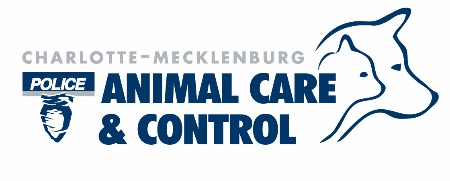 StatisticsDog bite statistics (to humans)Definitions:Exposure:	Saliva from wildlife that has come into contact with human		skin, with or without a noticeable breaking of the skin.Minor:  	Scratches, Bruises, or abrasions
Moderate:	Shallow puncture wounds, skin tears or small lacerations 		not requiring sutures or medical attention.Severe:	Multiple puncture wounds, deep skin tears, lacerations requiring sutures or drains, any dismemberment or evulsions of teeth, eyes ears, limbs, any injury requiring cosmetic surgery.2015:Total: 1,382Minor:  		769Moderate:		460Severe:		152
Fatal:			0
2016: 

Total: 1,557
Minor:  		825Moderate:		594Severe:		135
Fatal:			2 (2 dogs involved in incident with 1 victim)